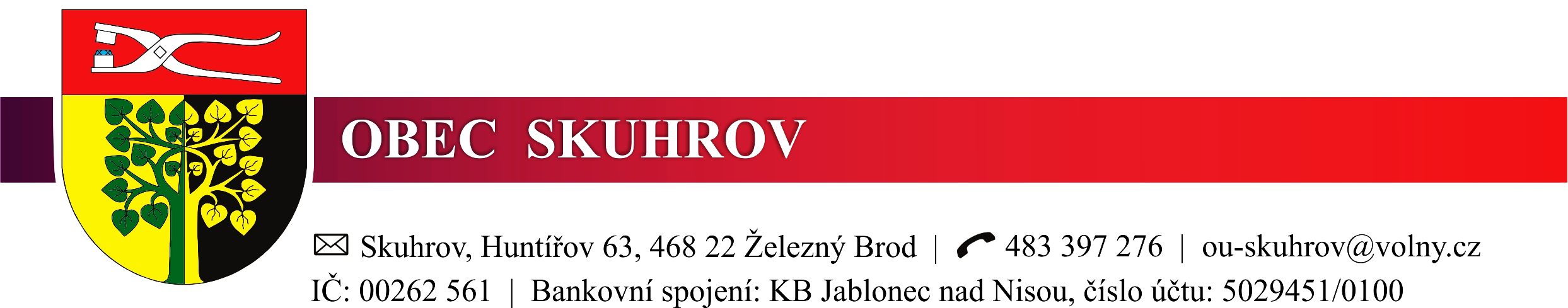 	                                             Datum:  8. 3. 2023Věc:  Rozpočtové opatření č. 3/2023Rozpočet se zvyšuje:    -  v příjmech a ve výdajích o celkovou částku  155 851,24 Kč:    z toho:     22 202,24 Kč -  loterie a sázkové hry   133 649,00 Kč -  pojistné na opravu autobus. zastávky Rozpočet po změnách činí 16 668 233,21 Kč.ZO schvaluje rozpočtové opatření č. 3/2023 usnesením č. 37/3/2023 ze dne  8. 3. 2023. V listinné podobě je rozpočtové opatření k nahlédnutí v kanceláři Obecního úřadu Skuhrov v úředních hodinách (Po, St 7.30–12.00, 12.30–17.00).Tomáš Pavlata, v.r.                                                                                                   starosta obceVyvěšeno:  15. 3. 2023                                                                  Sejmuto:   31. 3. 2024                                                                   